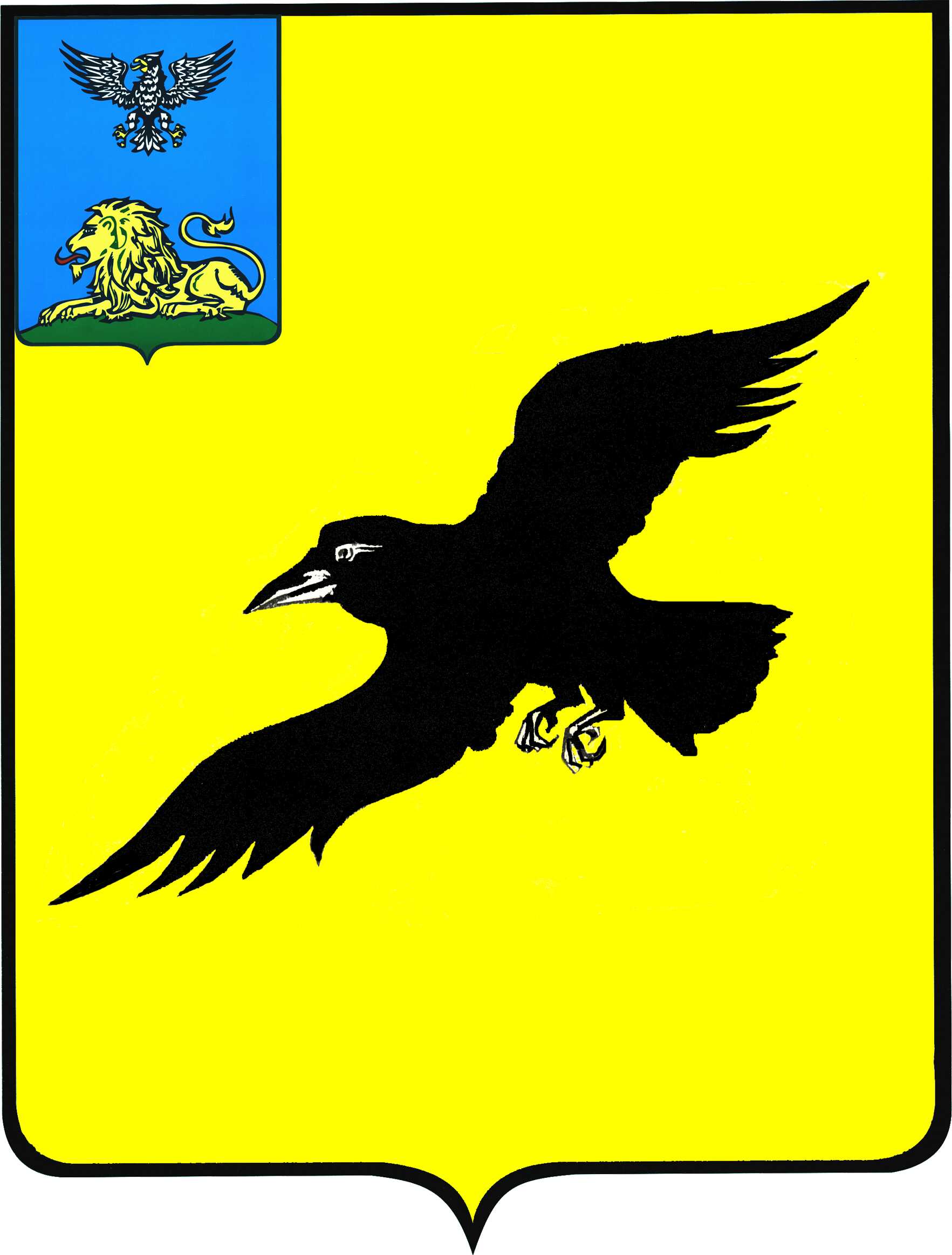 Б е л г о р о д с к а я   о б л а с т ьАДМИНИСТРАЦИЯ ГРАЙВОРОНСКОГО ГОРОДСКОГО ОКРУГАПОСТАНОВЛЕНИЕГрайворон«__13__ »  __августа__ 2020_ г.								№ _519_В целях приведения нормативных правовых актов в соответствие 
с действующим законодательством Российской Федерации, руководствуясь Федеральным законом от 27.07.2010 № 210-ФЗ «Об организации предоставления государственных и муниципальных услуг», постановлением Правительства Российской Федерации от 16.05.2011 № 373 «О разработке 
и утверждении административных регламентов осуществления государственного контроля (надзора) и административных регламентов предоставления государственных услуг», постановлением Правительства Российской Федерации от 25.06.2012 № 634 «О видах электронной подписи, использование которых допускается при обращении за получением государственных и муниципальных услуг», п о с т а н о в л я ю:1.	Утвердить административный регламент предоставления муниципальной услуги «Заключение соглашения о перераспределении земель 
и (или) земельных участков, находящихся в муниципальной собственности Грайворонского городского округа или государственная собственность 
на которые не разграничена, и земельных участков, находящихся в частной собственности» (прилагается).2.	Управлению муниципальной собственности и земельных ресурсов администрации городского округа (Зайцев А.В.) в практической деятельности руководствоваться вышеуказанным административным регламентом.3.	Признать утратившим силу постановление администрации Грайворонского городского округа от 10.04.2019 № 215 «Об утверждении административных регламентов предоставления муниципальных услуг».4.	Опубликовать настоящее постановление в газете «Родной край» 
и сетевом издании «Родной край 31» (rodkray31.ru), разместить 
на официальном сайте органов местного самоуправления Грайворонского городского округа (graivoron.ru).5.	Контроль за исполнением постановления оставляю за собой.УТВЕРЖДЕНпостановлением администрацииГрайворонского городского округаот  « 13  »  августа  . №  519АДМИНИСТРАТИВНЫЙ РЕГЛАМЕНТпредоставления муниципальной услуги«Заключение соглашения о перераспределении земель 
и (или) земельных участков, находящихся в муниципальной собственности Грайворонского городского округа или государственная собственность 
на которые не разграничена, и земельных участков, находящихся 
в частной собственности»Общие положенияАдминистративный регламент предоставления муниципальной услуги «Заключение соглашения о перераспределении земель 
и (или) земельных участков, находящихся в муниципальной собственности Грайворонского городского округа или государственная собственность 
на которые не разграничена, и земельных участков, находящихся в частной собственности» (далее – соответственно муниципальная услуга, административный регламент) разработан в целях повышения качества, доступности и прозрачности предоставления муниципальной услуги 
по приобретению прав на земельные участки, находящиеся в муниципальной собственности Грайворонского городского округа,  создания необходимых условий для участников отношений, возникающих при предоставлении муниципальной услуги, определения сроков и последовательности действий (административных процедур) при осуществлении полномочий 
по предоставлению муниципальной услуги.Настоящий административный регламент определяет сроки, порядок 
и последовательность действий (административных процедур) при исполнении муниципальной услуги.1.2.	Муниципальная услуга предоставляется:-	гражданам Российской Федерации, иностранным гражданам и лицам без гражданства. От имени гражданина с заявлением о предоставлении муниципальной услуги имеет право обратиться его уполномоченный представитель, который предъявляет документ, удостоверяющий личность, 
а также документ, подтверждающий его полномочия на получение муниципальной услуги (подлинник, либо нотариально заверенную копию);-	юридическим лицам. От имени юридических лиц заявления 
о предоставлении муниципальной услуги могут подавать лица, действующие 
в соответствии с законом, иными правовыми актами и учредительными документами без доверенности, а также представители в силу полномочий, основанных на доверенности или договоре. В предусмотренных законодательством случаях от имени юридического лица могут действовать
 его участники.1.3.	Порядок информирования о предоставлении муниципальной услуги.1.3.1.	Муниципальная услуга предоставляется администрацией Грайворонского городского округа (далее – администрация).1.3.2.	Информирование о предоставлении муниципальной услуги осуществляется:-	непосредственно в администрации через информационные стенды 
и при консультировании специалистом;-	с использованием средств телефонной связи, электронной почты;-	посредством использования сведений, размещенных в сети «Интернет» на официальных Интернет-сайтах, на Едином портале государственных и муниципальных услуг (функций), на портале государственных  и муниципальных услуг Белгородской области;-	в средствах массовой информации;1.3.3.	Информация о местонахождении и графике работы, справочных телефонах администрации приводится в приложении № 1 к настоящему административному регламенту.1.3.4.	Информация о порядке предоставления муниципальной услуги размещается на официальном сайте органов местного самоуправления  Грайворонского городского округа в сети «Интернет» www.graivoron.ru, 
на Едином портале государственных и муниципальных услуг (функций) (www.gosuslugi.ru), на Едином портале государственных и муниципальных услуг Белгородской области (http://www.gosuslugi31.ru), в средствах массовой информации и информационных материалах, а также предоставляется непосредственно сотрудниками администрации.1.3.5.	Порядок получения информации и консультаций (справок) заявителями по вопросам предоставления муниципальной услуги, в том числе 
о ходе предоставления муниципальной услуги.Основными требованиями к информированию граждан о порядке предоставления муниципальной услуги являются достоверность предоставляемой информации, четкость в изложении информации, полнота информирования.Информирование и консультации (справки) граждан о порядке предоставления муниципальной услуги обеспечивается сотрудниками администрации непосредственно на личном приеме, а также по телефону, 
на Едином портале государственных и муниципальных услуг (функций), 
на портале государственных и муниципальных услуг Белгородской области.При общении с гражданами (по телефону или лично) сотрудники администрации должны корректно и внимательно относиться к гражданам, 
не унижая их чести и достоинства. Устное информирование о порядке предоставления муниципальной услуги должно проводиться с использованием официально - делового стиля речи.По телефонам справочных служб администрации предоставляется следующая информация:а)	контактные телефоны должностных лиц в структурных подразделениях администрации;б)	график приема граждан руководителем, начальниками структурных подразделений администрации;в)	почтовый, электронный адреса, факс для направления заявления администрации;г)	о регистрации и ходе рассмотрения заявлений о муниципальной услуге;д)	порядок обжалования действий (бездействия) и решений должностных лиц администрации, осуществляемых и принимаемых в ходе предоставления муниципальной услуги.Консультации проводятся по следующим вопросам:-	перечень документов, необходимых и рекомендуемых для получения муниципальной услуги;-	источник получения документов, рекомендуемых для подтверждения требуемых сведений (орган, организация и их местонахождение);-	время приема и выдачи документов;-	срок предоставления заявителям результатов предоставления муниципальной услуги.При невозможности самостоятельно ответить на поставленные вопросы специалистом администрации, принявшим телефонный звонок, данный звонок должен быть переадресован на другое должностное лицо, 
или же обратившемуся гражданину должен быть сообщен телефонный номер, по которому можно получить необходимую информацию.При устном обращении специалист администрации, осуществляющий прием и консультирование, в пределах своей компетенции дает ответ самостоятельно.Время получения ответа при индивидуальном устном консультировании не должно превышать 15 минут.Если специалист администрации не может дать ответ самостоятельно, либо подготовка ответа требует продолжительного (дополнительного) времени, он обязан предложить заявителю один из трех вариантов дальнейших действий:1)	изложить суть обращения в письменной форме;2)	назначить другое удобное для заявителя время для консультации;3)	дать консультацию в трехдневный срок по контактному телефону, указанному заявителем.1.3.6.	При письменном обращении заявителя за информированием 
по вопросам предоставления муниципальной услуги, в том числе в виде почтовых отправлений или обращений по электронной почте, информирование осуществляется в письменном виде путем получения заявителем письменного ответа, в том числе в виде почтовых отправлений.Информация предоставляется в простой, четкой форме с указанием фамилии, имени, (при наличии) отчества и номера телефона непосредственного исполнителя.Ответ направляется способом, указанным в обращении (если способ 
не указан, направляется по почте), в срок, не превышающий 30 дней со дня регистрации обращения.1.3.7.	На информационных стендах в помещении, предназначенном 
для приема документов для предоставления муниципальной услуги размещается следующая информация:а)	извлечения из нормативных правовых актов, содержащие нормы, регулирующие порядок предоставления муниципальной услуги;б)	текст административного регламента, блок-схема;в)	перечень документов, необходимых для предоставления муниципальной услуги, и требования, предъявляемые к этим документам;г)	образцы оформления документов, необходимых для предоставления муниципальной услуги, и требования к ним;д)	месторасположение, график (режим) работы, номера телефонов, адреса Интернет-сайтов и электронной почты организаций, в которых получатели муниципальной услуги могут получить документы, необходимые для предоставления муниципальной услуги;е)	основания для прекращения, приостановления предоставления муниципальной услуги;ж)	основания отказа в предоставлении муниципальной услуги;з)	порядок получения консультаций;и)	порядок обжалования решений, действий или бездействия должностных лиц, администрации.2. Стандарт предоставления муниципальной услуги2.1.	Наименование муниципальной услуги: «Заключение соглашения 
о перераспределении земель и (или) земельных участков, находящихся 
в муниципальной собственности Грайворонского городского округа 
или государственная собственность на которые не разграничена, и земельных участков, находящихся в частной собственности».2.2.	Муниципальная услуга предоставляется управлением муниципальной собственности и земельных ресурсов администрации Грайворонского городского округа.Для предоставления муниципальной услуги заявитель может обратиться 
в администрацию Грайворонского городского округа либо в отделение № 17 
в Грайворонском городском округе Государственного автономного учреждения Белгородской области «Многофункциональный центр предоставления государственных и муниципальных услуг» (далее – отделение № 17 
в Грайворонском городском округе ГАУ БО «МФЦ»).Для получения муниципальной услуги осуществляется взаимодействие с:-	отделом по градостроительной деятельности и архитектуре: контактные данные: Белгородская область, Грайворонский район, г. Грайворон, ул. Комсомольская, 21, тел.: 8 47 (261) 4-62-70;-	отделением № 17 в Грайворонском городском округе 
ГАУ БО «МФЦ» (309370, Белгородская область, г. Грайворон, ул. Ленина, 
13-б, тел/факс: (8-47261)  4-53-59);-	Грайворонским отделением БТИ (309370, Белгородская область, 
г. Грайворон, ул. Интернациональная, 5, тел/факс (8-47261) 4-55-71);-	Филиалом ФГБУ «ФКП Росреестра» по Белгородской области (309370, Белгородская область, Грайворонский район, г. Грайворон, 
ул. Интернациональная, 5, тел/факс (8-47261) 4-68-64);-	Межмуниципальным отделом по Борисовскому и Грайворонскому районам Управления Федеральной службы государственной регистрации, кадастра и картографии по Белгородской области (309370, 
Белгородская область, Грайворонский район, г. Грайворон, ул. Ленина, 13-б, тел/факс (8-47261) 4-56-10);Запрещается требовать от заявителя осуществления действий, в том числе согласований, необходимых для получения муниципальной услуги и связанных с обращением в иные государственные и муниципальные органы 
и организации, за исключением получения услуг, включенных в перечень услуг, которые являются необходимыми и обязательными для предоставления муниципальных услуг.2.3.	Результатом предоставления муниципальной услуги является:–	распоряжение администрации Грайворонского городского округа 
об утверждении схемы расположения земельного участка;–	подготовка, подписание и направление проекта соглашения 
о перераспределении земельных участков; –	решение об отказе в заключение соглашения о перераспределении земельных участков.2.4.	Срок предоставления муниципальной услуги - 60 дней.2.5.	Правовые основания для предоставления муниципальной услуги:-	Земельный кодекс Российской Федерации от 25.10.2001 №136-ФЗ («Собрание законодательства Российской Федерации» 29.10.2001, № 44, 
ст. 4147, «Парламентская газета» № 204-205, 30.10.2001, «Российская газета» 
№ 211-212, 30.10.2001);-	Федеральный закон от 25 октября 2001 года № 137-ФЗ «О введении
в действие Земельного кодекса Российской Федерации» (Собрание законодательства Российской Федерации 29.10.2001, № 44, ст. 4148, «Парламентская газета» № 204-205, 30.10.2001, «Российская газета» № 211-212, 30.10.2001);-	Федеральный закон от 27 июля 2010 года №210-ФЗ «Об организации предоставления государственных и муниципальных услуг» («Российская газета», № 168, 30.07.2010, «Собрание законодательства Российской Федерации» 02.08.2010, № 31, ст. 4179);-	приказ Минэкономразвития России от 27 ноября 2014 года № 762 «Об утверждении требований к подготовке схемы расположения земельного участка или земельных участков на кадастровом плане территории и формату схемы расположения земельного участка или земельных участков 
на кадастровом плане территории при подготовке схемы расположения земельного участка или земельных участков на кадастровом плане территории в форме электронного документа, формы схемы расположения земельного участка или земельных участков на кадастровом плане территории, подготовка которой осуществляется в форме документа на бумажном носителе» (Официальный интернет-портал правовой информации http://www.pravo.gov.ru, 18.02.2015);-	приказ Минэкономразвития России от 14 января 2015 года № 7 
«Об утверждении порядка и способов подачи заявлений об утверждении схемы расположения земельного участка или земельных участков на кадастровом плане территории, заявления о проведении аукциона по продаже земельного участка, находящегося в государственной или муниципальной собственности, или аукциона на право заключения договора аренды земельного участка, находящегося в государственной или муниципальной собственности, заявления о предварительном согласовании предоставления земельного участка, находящегося в государственной или муниципальной собственности, заявления о предоставлении земельного участка, находящегося в государственной 
или муниципальной собственности, и заявления о перераспределении земель 
и (или) земельных участков, находящихся в государственной 
или муниципальной собственности, и земельных участков, находящихся 
в частной собственности, в форме электронных документов с использованием информационно-телекоммуникационной сети «Интернет», а также требований к их формату» (Официальный интернет-портал правовой информации http://www.pravo.gov.ru, 27.02.2015);-	постановление Правительства Белгородской области от 07 июля 
2015 года №254-пп «Об утверждении Порядка определения размера платы 
за увеличение площади земельных участков, находящихся в частной собственности, и в результате перераспределения земель и (или) земельных участков, находящихся в государственной собственности Белгородской области и государственная собственность на которые не разграничена, и земельных участков, находящихся в частной собственности» (Сайт "Вестник нормативных правовых актов Белгородской области" http://www.zakon.belregion.ru, 08.07.2015, Официальный интернет-портал правовой информации http://www.pravo.gov.ru, 08.07.2015).-	Федеральный закон от 06.04.2011 г. № 63-ФЗ «Об электронной подписи» («Парламентская газета», № 17, 08-14.04.2011, «Российская газета», 
№ 75, 08.04.2011, «Собрание законодательства РФ», 11.04.2011, № 15, ст. 2036.)2.6.	Исчерпывающий перечень документов, необходимых 
для предоставления муниципальной услуги, который предоставляется заявителем самостоятельно:2.6.1.	Заявление о заключении соглашения о перераспределении земель 
и (или) земельных участков, находящихся в муниципальной собственности, 
и земельных участков, находящихся в частной собственности (приложение № 2 к настоящему административному регламенту);2.6.2.	Копии правоустанавливающих или правоудостоверяющих документов на земельный участок, принадлежащий заявителю, в случае, 
если право собственности не зарегистрировано в Едином государственном реестре недвижимости;2.6.3.	Схема расположения земельного участка в случае, если отсутствует проект межевания территории, в границах которой осуществляется перераспределение земельных участков;2.6.4.	Документ, подтверждающий полномочия представителя заявителя, в случае если с заявлением о предоставлении земельного участка обращается представитель заявителя.2.6.5.	Заверенный перевод на русский язык документов 
о государственной регистрации юридического лица в соответствии 
с законодательством иностранного государства в случае, если заявителем является иностранное юридическое лицо.2.6.6.	Заявление и прилагаемые к нему документы могут быть поданы:а)	лично (или через представителя, по доверенности, оформленной 
в установленном порядке) в администрацию.б)	в форме электронных документов, подписанных электронной подписью, с использованием информационно-телекоммуникационных сетей общего пользования, в том числе сети «Интернет», включая единый портал государственных и муниципальных услуг, в порядке и сроки, предусмотренные законодательством.Заявление о получении государственной или муниципальной услуги, которое подается в форме электронного документа, и каждый прилагаемый 
к нему документ подписываются тем видом электронной подписи, использование которой допускается при обращении за получением государственных и муниципальных услуг законодательством 
Российской Федерации. В случае, если при обращении в электронной форме за получением государственной или муниципальной услуги идентификация и аутентификация заявителя – физического лица осуществляются с использованием единой системы идентификации и аутентификации, заявитель – физическое лицо вправе использовать простую электронную подпись при обращении 
в электронной форме за получением такой услуги, при условии, что при выдаче ключа простой электронной подписи личность физического лица установлена при личном приеме.К заявлению, поданному в форме электронного документа, прилагается копия документа, удостоверяющего личность заявителя (удостоверяющего личность представителя, если заявление представляется представителем заявителя) в виде электронного образа такого документа. Представление указанного документа не требуется в случае представления заявления посредством отправки через личный кабинет единого портала, а также, если заявление подписано усиленной квалифицированной электронной подписью.В случае предоставления заявления в форме электронного документа представителем заявителя, действующим на основании доверенности, 
к заявлению также прикладывается доверенность в виде электронного образа документа.В заявлении заявитель может указать просьбу о направлении ему информации по вопросу предоставления муниципальной услуги в электронном виде или по почте.-в)	по почте или курьером. Документы также могут быть направлены почтовым отправлением с объявленной ценностью при его пересылке с описью вложения. Обязанность подтверждения факта отправки документов лежит 
на заявителе.В случае, если для предоставления муниципальной услуги необходима обработка персональных данных лица, и если в соответствии с федеральным законом обработка таких персональных данных может осуществляться 
с согласия указанного лица, при обращении за получением муниципальной услуги заявитель дополнительно представляет документы, подтверждающие получение согласия указанного лица или его законного представителя 
на обработку персональных данных указанного лица. Документы, подтверждающие получение согласия, могут быть представлены, в том числе 
в форме электронного документа. Действие настоящей части 
не распространяется на лиц, признанных безвестно отсутствующими, 
и на разыскиваемых лиц, место нахождения которых не установлено уполномоченным федеральным органом исполнительной власти.2.6.8.	В заявлении о перераспределении земельных участков указываются:1)	фамилия, имя и (при наличии) отчество, место жительства заявителя, реквизиты документа, удостоверяющего личность заявителя (для гражданина);2)	наименование и место нахождения заявителя (для юридического лица), а также государственный регистрационный номер записи 
о государственной регистрации юридического лица в едином государственном реестре юридических лиц, идентификационный номер налогоплательщика, 
за исключением случаев, если заявителем является иностранное юридическое лицо;3)	кадастровый номер земельного участка или кадастровые номера земельных участков, перераспределение которых планируется осуществить;4)	реквизиты утвержденного проекта межевания территории, если перераспределение земельных участков планируется осуществить 
в соответствии с данным проектом;5)	почтовый адрес и (или) адрес электронной почты для связи 
с заявителем.2.6.9.	Представленные документы должны соответствовать следующим требованиям:1)	подписанное заявителем заявление заполняется разборчиво от руки или машинописным способом, не должно быть исполнено карандашом и иметь серьезных повреждений, наличие которых не позволит однозначно истолковать их содержание;2)	электронные документы, подписанные электронной подписью 
и поданные заявителем, признаются равнозначными документам, подписанным собственноручной подписью и представленным на бумажном носителе.2.6.10.	При предоставлении муниципальной услуги администрация не вправе требовать от заявителей:1)	представления документов и информации или осуществления действий, представление или осуществление которых не предусмотрено нормативными правовыми актами, регулирующими отношения, возникающие 
в связи с предоставлением муниципальной услуги;2)	представления документов и информации, в том числе подтверждающих внесение заявителем платы за предоставление муниципальной услуги, которая находятся в распоряжении органов, предоставляющих муниципальные услуги, иных государственных органов, органов местного самоуправления либо подведомственных государственным органам или органам местного самоуправления организаций, участвующих 
в предоставлении предусмотренных частью 1 статьи 1 Федерального закона 
от 27 июля 2010 года № 210-ФЗ «Об организации предоставления государственных и муниципальных услуг», в соответствии с нормативными правовыми актами Российской Федерации, нормативными правовыми актами субъектов Российской Федерации, муниципальными правовыми актами, 
за исключением документов, включенных в определенный частью 6 статьи 7 Федерального закона от 27 июля 2010 года № 210-ФЗ «Об организации предоставления государственных и муниципальных услуг», перечень документов. Заявитель вправе представить указанные документы 
и информацию в органы, предоставляющие муниципальные услуги, 
по собственной инициативе;3)	осуществления действий, в том числе согласований, необходимых для получения государственных и муниципальных услуг и связанных 
с обращением в иные государственные органы, органы местного самоуправления, организации, за исключением получения услуг и получения документов и информации, предоставляемых в результате предоставления таких услуг, включенных в перечни, указанные в части 1 статьи 9 Федерального закона от 27 июля 2010 года № 210-ФЗ «Об организации предоставления государственных и муниципальных услуг»;4)	представления документов и информации, отсутствие 
и (или) недостоверность которых не указывались при первоначальном отказе 
в приеме документов, необходимых для предоставления муниципальной услуги, либо в предоставлении муниципальной услуги, за исключением следующих случаев:а)	изменение требований нормативных правовых актов, касающихся предоставления муниципальной услуги, после первоначальной подачи заявления о предоставлении муниципальной услуги;б)	наличие ошибок в заявлении о предоставлении муниципальной услуги и документах, поданных заявителем после первоначального отказа 
в приеме документов, необходимых для предоставления муниципальной услуги, либо в предоставлении муниципальной услуги и не включенных 
в представленный ранее комплект документов;в)	истечение срока действия документов или изменение информации после первоначального отказа в приеме документов, необходимых 
для предоставления муниципальной услуги, либо в предоставлении муниципальной услуги;г)	выявление документально подтвержденного факта (признаков) ошибочного или противоправного действия (бездействия) должностного лица органа, предоставляющего муниципальную услугу, государственного 
или муниципального служащего, работника многофункционального центра, работника организации, предусмотренной частью 1.1 статьи 16 Федерального закона от 27 июля 2010 года № 210-ФЗ «Об организации предоставления государственных и муниципальных услуг», при первоначальном отказе 
в приеме документов, необходимых для предоставления муниципальной услуги, либо в предоставлении муниципальной услуги, о чем в письменном виде за подписью руководителя органа, предоставляющего муниципальную услугу, руководителя многофункционального центра при первоначальном отказе в приеме документов, необходимых для предоставления муниципальной услуги, либо руководителя организации, предусмотренной частью 1.1 статьи 16 Федерального закона от 27 июля 2010 года № 210-ФЗ «Об организации предоставления государственных и муниципальных услуг», уведомляется заявитель, а также приносятся извинения за доставленные неудобства.2.6.11.	Исчерпывающий перечень документов, необходимых 
для предоставления муниципальной услуги, которые находятся в распоряжении государственных органов, органов местного самоуправления и иных органов, участвующих в предоставлении муниципальных услуг, которые запрашиваются в порядке межведомственного взаимодействия, и которые заявитель вправе представить самостоятельно:1)	Кадастровый план территории в отношении кадастрового квартала, 
в котором располагается земельный участок (земельные участки), который (которые) предстоит образовать в соответствии с прилагаемой схемой 
(далее – образуемый земельный участок, образуемые земельные участки).2) Выписка из информационной системы обеспечения градостроительной деятельности (правил землепользования и застройки) в отношении территориальной зоны, в границах которой располагается образуемый земельный участок (земельные участки).3)	Выписка из ЕГРН о правах на земельный участок (земельные участки), из которого (которых) образуется земельный участок 
или уведомление об отсутствии в ЕГРН запрашиваемых сведений 
о зарегистрированных правах на указанный земельный участок (земельные) участки.4)	Кадастровая выписка земельного участка (земельных участков), 
из которого (которых) образуется земельный участок (земельные участки).5)	Утвержденный проект планировки территории, в границах которой располагается образуемый земельный участок (земельные участки), 
или письменное сообщение об его отсутствии.6)	Утвержденный проект межевания территории, в границах которой располагается образуемый земельный участок (земельные участки), 
или письменное сообщение об его отсутствии.7)	Выписка из ЕГРЮЛ о юридическом лице, являющемся заявителем.2.6.12.	Перечень услуг, которые являются необходимыми 
и обязательными для предоставления муниципальной услуги отсутствуют.2.7.	Исчерпывающий перечень оснований для отказа в приеме документов, необходимых для предоставления муниципальной услуги.2.7.1.	Основания для отказа в приеме документов, необходимых 
для предоставления услуги, отсутствуют.2.7.2.	В течение 10 дней со дня поступления заявления о предоставлении услуги администрация возвращает заявление заявителю, если 
оно не соответствует следующим требованиям:1)	с заявлением обратилось неправомочное лицо;2)	представленные заявителем документы имеют серьезные повреждения, наличие которых не позволяет однозначно истолковать 
их содержание, имеются подчистки, приписки, зачеркнутые слова и иные неоговоренные исправления;3)	представленные документы не поддаются прочтению;4)	заявление не соответствует требованиям пункта 2.6.8 настоящего административного регламента;5)	к заявлению не приложены необходимые документы, предусмотренные пунктом 3 статьи 39.29 Земельного кодекса РФ;6)	заявление подано в иной уполномоченный орган.2.8.	Основания для приостановления в предоставлении муниципальной услуги.Предоставление услуги приостанавливается в случае необходимости выполнения кадастровых работ в целях государственного кадастрового учета земельных участков, которые образуются в результате перераспределения, 
и обеспечение государственного учета таких земельных участков со дня принятия решения об утверждении схемы расположения земельного участка 
и направление этого решения с приложением указанной схемы заявителю 
или со дня направления заявителю согласия на заключение соглашения 
о перераспределении земельных участков в соответствии с утвержденным проектом межевания территории на период выполнения соответствующих работ и обеспечения государственного кадастрового учета.2.8.1.	 Исчерпывающий перечень оснований для отказа в предоставлении муниципальной услуги:1)	заявление о перераспределении земельных участков подано 
в случаях, не предусмотренных пунктом 1 статьи 39.28 Земельного кодекса РФ;2)	не представлено в письменной форме согласие лиц, указанных 
в пункте 4 статьи 11.2 Земельного кодекса РФ, если земельные участки, которые предлагается перераспределить, обременены правами указанных лиц;3)	на земельном участке, на который возникает право частной собственности, в результате перераспределения земельного участка, находящегося в частной собственности, и земель и (или) земельных участков, находящихся в муниципальной собственности, будут расположены здание, сооружение, объект незавершенного строительства, находящиеся 
в государственной или муниципальной собственности, в собственности других граждан или юридических лиц, за исключением сооружения (в том числе сооружения, строительство которого не завершено), которое размещается 
на условиях сервитута, или объекта, который предусмотрен пунктом 3 статьи 39.36 Земельного кодекса РФ и наличие которого не препятствует использованию земельного участка в соответствии с его разрешенным использованием;4)	проектом межевания территории или схемой расположения земельного участка предусматривается перераспределение земельного участка, находящегося в частной собственности, и земель и (или) земельных участков, находящихся в муниципальной собственности и изъятых из оборота 
или ограниченных в обороте;5)	образование земельного участка или земельных участков предусматривается путем перераспределения земельного участка, находящегося в частной собственности, и земель и (или) земельного участка, находящихся в муниципальной собственности и зарезервированных 
для муниципальных нужд;6)	проектом межевания территории или схемой расположения земельного участка предусматривается перераспределение земельного участка, находящегося в частной собственности, и земельного участка, находящегося 
в муниципальной собственности и являющегося предметом аукциона, извещение о проведении которого размещено в соответствии с пунктом 19 статьи 39.11 Земельного кодекса РФ, либо в отношении такого земельного участка принято решение о предварительном согласовании его предоставления, срок действия которого не истек;7)	образование земельного участка или земельных участков предусматривается путем перераспределения земельного участка, находящегося в частной собственности, и земель и (или) земельных участков, которые находятся в муниципальной собственности и в отношении которых подано заявление о предварительном согласовании предоставления земельного участка или заявление о предоставлении земельного участка и не принято решение об отказе в этом предварительном согласовании 
или этом предоставлении;8)	в результате перераспределения земельных участков площадь земельного участка, на который возникает право частной собственности, будет превышать установленные предельные максимальные размеры земельных участков;9)	образование земельного участка или земельных участков предусматривается путем перераспределения земельного участка, находящегося в частной собственности, и земель, из которых возможно образовать самостоятельный земельный участок без нарушения требований, предусмотренных статьей 11.9 Земельного кодекса РФ, за исключением случаев перераспределения земельных участков в соответствии с подпунктами 1 и 4 пункта 1 статьи 39.28 Земельного кодекса РФ;10)	границы земельного участка, находящегося в частной собственности, подлежат уточнению в соответствии с Федеральным законом 
«О государственной регистрации недвижимости»;11)	имеются основания для отказа в утверждении схемы расположения земельного участка, предусмотренные пунктом 16 статьи 11.10 Земельного кодекса РФ;12)	приложенная к заявлению о перераспределении земельных участков схема расположения земельного участка разработана с нарушением требований к образуемым земельным участкам или не соответствует утвержденным проекту планировки территории, землеустроительной документации, положению об особо охраняемой природной территории;13)	земельный участок, образование которого предусмотрено схемой расположения земельного участка, расположен в границах территории, 
в отношении которой утвержден проект межевания территории;14)	если площадь земельного участка, на который возникает право частной собственности, превышает площадь такого земельного участка, указанную в схеме расположения земельного участка или проекте межевания территории, в соответствии с которыми такой земельный участок 
был образован, более чем на десять процентов.2.9.	Размер платы, взимаемой с заявителя при предоставлении муниципальной услуги, и способы ее взимания в случаях, предусмотренных федеральными законами, принимаемыми в соответствии с ними иными нормативными правовыми актами Российской Федерации, нормативными правовыми актами субъектов Российской Федерации, муниципальными правовыми актамиМуниципальная услуга предоставляется бесплатно.2.10.	Максимальный срок ожидания в очереди при подаче заявления 
о предоставлении муниципальной услуги и при получении результата предоставления муниципальной услуги не должен превышать 15 минут.2.11.	Регистрация заявления на оказание муниципальной услуги осуществляется в день поступления документов. Заявление подается 
в письменной форме в двух экземплярах. Один экземпляр возвращается заявителю с указанием даты принятия заявления. В случае получения заявления в электронном виде заявителю направляется уведомление о получении заявления, с указанием номера и даты регистрации.2.12.		Требования к местам предоставления муниципальной услуги:2.12.1.	Здание, в котором находится администрация, расположено 
с учетом пешеходной доступности (не более 10 минут пешком) для заявителей от остановок общественного транспорта.2.12.2.	Центральный вход в здание администрации, в котором предоставляется муниципальная услуга, оборудован информационными табличками (вывесками), содержащими следующую информацию:-	полное наименование;-	место нахождения;-	режим работы.Вход и выход из помещения имеют соответствующие указатели.2.12.3.	Требования к помещениям, в которых предоставляется муниципальная услуга, к залу ожидания, местам для заполнения запросов 
о предоставлении муниципальной услуги, информационным стендам.2.12.3.1.	Помещение, в котором предоставляется муниципальная услуга, должно соответствовать санитарно-эпидемиологическим правилам 
и нормативам. Кабинеты приема заявителей оборудуются вывесками с указанием номера кабинета, фамилии, имени, отчества и должности специалиста, осуществляющего прием заявителей.Помещение для предоставления муниципальной услуги обеспечивается необходимым оборудованием: компьютерами, средствами связи и оргтехникой, позволяющей организовать предоставление муниципальной услуги.2.12.3.2.	Места для ожидания приема оборудуются местами для сидения 
и столами (для записи информации, написания заявления). Количество мест ожидания определяется исходя из фактической нагрузки и возможности для 
их размещения в здании.2.12.3.3.	Информационные стенды по вопросам предоставления муниципальной услуги размещаются в местах, обеспечивающих свободный доступ к ним. Стенды должны быть максимально заметны, хорошо просматриваемы и функциональны. Информационные стенды могут быть оборудованы карманами, в которых размещаются информационные листки. Перечень информации по вопросам предоставления муниципальной услуги, размещаемой на информационных стендах, предусмотрен пунктом 1.3.7 административного регламента.2.13.		Требования к обеспечению инвалидам условий доступности объектов и условий доступности услуг в соответствии с требованиями, установленными законодательными и иными нормативными правовыми актами Российской Федерации и Белгородской области:2.13.1.	Возможность беспрепятственного входа в здание и выхода из него.2.13.2.	Возможность самостоятельного передвижения по территории объекта в целях доступа к месту предоставления услуги, в том числе 
с помощью специалистов  предоставляющих услугу.2.13.3.	Возможность посадки в транспортное средство и высадки 
из него перед входом в здание,  в котором предоставляется муниципальная услуга.2.13.4.	Сопровождение инвалидов, имеющих стойкие нарушения функции зрения и самостоятельного передвижения по территории объекта. 2.13.5.	Содействие инвалиду при входе в здание специалистами предоставляющими услугу и выходе из него, информирование инвалида 
о доступных маршрутах общественного транспорта.2.13.6.	Надлежащее размещение носителей информации, необходимой для обеспечения беспрепятственного доступа инвалидов услуге, с учетом ограничений их жизнедеятельности, в том числе дублирование необходимой для получения услуги звуковой и зрительной информации, а также надписей, знаков и иной текстовой и графической информации знаками, выполненными рельефно-точечным шрифтом Брайля и на контрастном фоне;2.13.7.	Обеспечение допуска в здание собаки-проводника при наличии документа, подтверждающего ее специальное обучение, выданного по форме 
и в порядке, утвержденном приказом Министерства труда и социальной защиты Российской Федерации от 22 июня 2015 года № 386н;2.13.8.	Оказание иных видов посторонней помощи.2.13.9.	Оказание инвалидам помощи, необходимой для получения 
в доступной для них форме информации о правилах предоставления услуги, 
в том числе об оформлении необходимых для получения услуги документов, 
о совершении ими других необходимых для получения услуги действий.2.13.10.	Предоставление инвалидам по слуху, при необходимости, услуги с использованием русского жестового языка, включая обеспечение допуска 
на объект сурдопереводчика, тифлосурдопереводчика;2.13.11.	Оказание работниками органами социальной защиты населения иной необходимой инвалидам помощи в преодолении барьеров, мешающих получению ими услуг наравне с другими лицами.2.13.12.	Наличие копий документов, объявлений, инструкций о порядке предоставления услуги (в том числе, на информационном стенде), выполненных рельефно-точечным шрифтом Брайля и на контрастном фоне»2.14.		Показатели доступности и качества  муниципальной услуги:-	предоставление муниципальной услуги на безвозмездной основе;-	степень информированности граждан о порядке предоставления муниципальной услуги (доступность информации о муниципальной услуге, возможность выбора способа получения информации);-	своевременность предоставления муниципальной услуги 
в соответствии со стандартом её предоставления, установленным административным регламентом;-	возможность выбора заявителем формы обращения 
за предоставлением муниципальной услуги (лично, посредством почтовой связи, в форме электронного документооборота через Единый портал государственных и муниципальных услуг);-	отсутствие жалоб со стороны заявителей на нарушение требований стандарта предоставления муниципальной услуги.2.15.		Иные требования, в том числе учитывающие особенности предоставления муниципальной услуги в многофункциональных центрах 
и особенности предоставления муниципальной услуги в электронной форме.Заявитель имеет право на обращение за предоставлением муниципальной услуги в электронной форме посредством использования федеральной государственной информационной системы "Единый портал государственных 
и муниципальных услуг (функций)", определяемой дополнительно 
в соответствии с техническим регламентом функционирования.Идентификация пользователя на Едином портале для подачи заявителем заявления и прилагаемых документов может производиться с использованием логина и пароля заявителя, ЭЦП. Заявление и документы, необходимые 
для предоставления муниципальной услуги, которые подаются в форме электронного документа, подписываются тем видом подписи, использование которой допускается при обращении за получением государственных 
и муниципальных услуг законодательством Российской Федерации.Электронные документы, подписанные электронной подписью 
и поданные заявителем, признаются равнозначными документам, подписанным собственноручной подписью и представленным на бумажном носителе.Предоставление муниципальной услуги посредством Единого портала включает в себя возможность:-	доступа заявителей к сведениям о муниципальной услуге;-	копирования и заполнения в электронной форме запроса 
и иных документов, необходимых для предоставления муниципальной услуги;-	подачи заявителем запроса о предоставлении муниципальной услуги и иных документов, необходимых для получения муниципальной услуги;-	получения заявителем сведений о ходе выполнения запроса 
о предоставлении муниципальной услуги.Заявитель обращается за предоставлением муниципальной услуги 
в электронной форме через Единый портал и (или) Региональный портал 
с использованием электронной цифровой подписи (ЭЦП).2.16.		В случае выявления опечаток и ошибок заявитель вправе обратиться в администрацию с заявлением об исправлении допущенных опечаток. 2.16.1.	В заявлении об исправлении опечаток и ошибок  в обязательном порядке указываются:1)	наименование администрации, в которую подается заявление 
об исправление опечаток;2)	вид, дата, номер выдачи (регистрации) документа, выданного 
в результате предоставления  муниципальной услуги;3)	для юридических лиц – название, организационно-правовая форма, ИНН, ОГРН, адрес места нахождения, фактический адрес нахождения 
(при наличии), адрес электронной почты (при наличии), номер контактного телефона;4)	для индивидуальных предпринимателей - фамилия, имя, отчество (при наличии), ИНН, ОГРН, данные основного документа, удостоверяющего личность, адрес места нахождения, фактический адрес нахождения 
(при наличии), адрес электронной почты (при наличии), номер контактного телефона;5)	для физических лиц – фамилия, имя, отчество (при наличии), адрес места жительства (места пребывания), адрес электронной почты (при наличии), номер контактного телефона, данные основного документа, удостоверяющего личность.6)	реквизиты документа (-ов), обосновывающих доводы заявителя 
о наличии опечатки, а также содержащих правильные сведения.К заявлению должен быть приложен оригинал документа, выданного 
по результатам предоставления муниципальной услуги.В случае если от имени заявителя действует лицо, являющееся 
его представителем в соответствии с законодательством Российской Федерации, также представляется документ, удостоверяющий личность представителя, и документ, подтверждающий соответствующие полномочия.2.16.2.	Заявление об исправлении опечаток и ошибок представляются следующими способами:-	лично в администрацию;-	почтовым отправлением;-	путем заполнения формы запроса через «Личный кабинет» РПГУ;-	через многофункциональный центр.2.16.3.	Основаниями для отказа в приеме заявления об исправлении опечаток и ошибок являются:1)	представленные документы по составу и содержанию 
не соответствуют требованиям настоящего административного регламента;2)	заявитель не является получателем муниципальной услуги.2.16.4.	Отказ в приеме заявления об исправлении опечаток и ошибок 
по иным основаниям не допускается.Заявитель имеет право повторно обратиться с заявление об исправлении опечаток и ошибок после устранения оснований для отказа в исправлении опечаток. 2.16.5.	Основаниями для отказа в исправлении опечаток и ошибок являются:-	отсутствие несоответствий между содержанием документа, выданного по результатам предоставлений муниципальной услуги, 
и содержанием документов, представленных заявителем самостоятельно 
и (или) по собственной инициативе, а также находящихся в распоряжении администрации и (или) запрошенных в рамках межведомственного информационного взаимодействия при предоставлении заявителю муниципальной услуги;-	документы, представленные заявителем не представлялись ранее заявителем при подаче заявления о предоставлении муниципальной услуги, противоречат данным, находящимся в распоряжении администрации  
и (или) запрошенных в рамках межведомственного информационного взаимодействия при предоставлении заявителю муниципальной услуги.2.16.6.	Заявление об исправлении опечаток и ошибок регистрируется администрацией в течение 1 рабочего дня с момента получения заявления 
об исправлении опечаток и ошибок и документов приложенных к нему.2.16.7.	Заявление об исправлении опечаток и ошибок в течение 5 рабочих дней с момента регистрации в администрации такого заявления рассматривается на предмет соответствия требованиям, предусмотренным настоящим административным регламентом.2.16.8.	По результатам рассмотрения заявления об исправлении опечаток и ошибок администрация в течение 5 рабочих дней:1)	в случае отсутствия оснований для отказа в исправлении опечаток 
и ошибок, принимает решение об исправлении опечаток и ошибок;2)	в случае наличия хотя бы одного из оснований для отказа 
в исправлении опечаток, принимает решение об отсутствии необходимости исправления опечаток и ошибок.2.16.9.	В случае принятия решения об отсутствии необходимости исправления опечаток и ошибок в течение 3 рабочих дней с момента принятия решения оформляется письмо об отсутствии необходимости исправления опечаток и ошибок с указанием причин отсутствия необходимости. К письму об отсутствии необходимости исправления опечаток и ошибок прикладывается оригинал документа, выданного по результатам предоставления муниципальной услуги, за исключение случая подачи заявления 
об исправлении опечаток в электронной форме через РПГУ.2.16.10.	Исправление опечаток и ошибок осуществляется администрацией в течение 3 рабочих дней. Результатом исправления опечаток и ошибок является подготовленный в  2-х экземплярах документ 
о предоставлении муниципальной услуги.2.16.11.	При исправлении опечаток и ошибок не допускается:
изменение содержания документов, являющихся результатом предоставления муниципальной услуги;внесение новой информации, сведений из вновь полученных документов, которые не были представлены при подаче заявления о предоставлении муниципальной услуги.2.16.12.	Документы, направляются заявителю по почте или вручаются лично в течение 1 рабочего дня с момента их подписания.
В случае подачи заявления об исправлении опечаток в электронной форме через РПГУ, заявитель в течение 1 рабочего дня с момента принятия решения, информируется о принятии такого решения и необходимости представления 
в Администрацию оригинального экземпляра документа о предоставлении муниципальной услуги, содержащий опечатки и ошибки.
Первый оригинальный экземпляр документа о предоставлении муниципальной услуги, содержащий опечатки и ошибки, подлежит уничтожению.
Второй оригинальный экземпляр документ о предоставлении муниципальной услуги, содержащий опечатки и ошибки хранится в администрации. 
Акт уничтожения документов, содержащих опечатки и ошибки, составляется 
в одном экземпляре и подшивается к документам, на основании которых 
была предоставлена муниципальная услуга.В случае внесения изменения в выданный по результатам предоставления муниципальной услуги документ, направленный на исправление ошибок, допущенных по вине администрации и (или) должностного лица, муниципального служащего, плата с заявителя не взимается.2.17.		Для выдачи дубликата документа заявитель предоставляет лично 
в администрацию городского округа, направляет по почте на бумажном носителе или в форме электронного документа либо в электронной форме 
с использованием единого портала государственных и муниципальных услуг:-	заявление о выдаче дубликата документа;-	оригинал выданного документа – в случае его порчи.2.17.1.	В заявлении о выдаче дубликата указывается:1)	наименование администрации, в которую подается заявление 
об исправление опечаток;2)	вид, дата, номер выдачи (регистрации) документа, выданного 
в результате предоставления  муниципальной услуги;3)	для юридических лиц – название, организационно-правовая форма, ИНН, ОГРН, адрес места нахождения, фактический адрес нахождения 
(при наличии), адрес электронной почты (при наличии), номер контактного телефона;4)	для индивидуальных предпринимателей - фамилия, имя, отчество (при наличии), ИНН, ОГРН, данные основного документа, удостоверяющего личность, адрес места нахождения, фактический адрес нахождения 
(при наличии), адрес электронной почты (при наличии), номер контактного телефона;5)	для физических лиц – фамилия, имя, отчество (при наличии), адрес места жительства (места пребывания), адрес электронной почты (при наличии), номер контактного телефона, данные основного документа, удостоверяющего личность.2.17.2.	Основаниями для отказа в приеме к рассмотрению документов
для выдачи дубликата документа являются:1)	представленные документы по составу и содержанию 
не соответствуют требованиям настоящего административного регламента;2)	заявитель не является получателем муниципальной услуги.2.17.3.	Заявление о выдаче дубликата документа  регистрируется администрацией в течение 1 рабочего дня с момента получения заявления.2.17.4.	Заявление о выдаче дубликата документа в течение 5 рабочих дней с момента регистрации в администрации такого заявления рассматривается 
на предмет соответствия требованиям, предусмотренным настоящим административным регламентом.2.17.5.	По результатам рассмотрения заявления о выдаче дубликата администрация в течение 5 дней:1)	в случае отсутствия оснований для отказа в выдаче дубликата, принимает решение о выдаче дубликата документа;2)	в случае наличия хотя бы одного из оснований для отказа в выдаче дубликата, принимает решение об отсутствии необходимости выдачи дубликата.2.17.6.	В случае принятия решения об отсутствии необходимости 
в выдаче дубликата в течение 3 рабочих дней с даты принятия решения оформляется письмо об отсутствии необходимости выдачи дубликата документа с указанием причин отсутствия необходимости.2.17.7.	Выдача дубликата документа осуществляется администрацией 
в течение 3 рабочих дней с момента принятия решения  о его выдаче.Результатом выдачи дубликата документа является подготовленный экземпляр документа о предоставлении муниципальной услуги.2.17.8.	При выдаче дубликата документа не допускается:-	изменение содержания документов, являющихся результатом предоставления муниципальной услуги;-	внесение новой информации, сведений из вновь полученных документов, которые не были представлены при подаче заявления 
о предоставлении муниципальной услуги.2.17.9.	Дубликат документа направляется заявителю по почте 
или вручается лично в течение 1 рабочего дня с момента их подписания.В случае подачи заявления о выдаче дубликата в электронной форме через РПГУ, заявитель в течение 1 рабочего дня с момента принятия решения, информируется о принятии такого решения и необходимости представления 
в администрацию оригинального экземпляра документа о предоставлении муниципальной услуги, в случае его порчи.При выдаче дубликата документа плата с заявителя не взимается.3. Состав, последовательность и сроки выполнения административных процедур (действий), требования к порядку их выполнения, в том числе особенности выполнения административных процедур в электронной форме, а также особенности выполнения административных процедур в многофункциональных центрах3.1.	Предоставление муниципальной услуги включает в себя следующие процедуры:3.1.1.	Прием и регистрация заявления, пакета документов.3.1.2.	Формирование и направление межведомственных запросов 
в органы (организации), участвующие в предоставлении муниципальной услуги.3.1.3.	Рассмотрение заявления и пакета документов.3.1.4.	Подготовка и согласование проекта распоряжение администрации Грайворонского городского округа об утверждении схемы расположения земельного участка, либо решения об отказе в заключение соглашения 
о перераспределении земельных участков.3.1.5.	Выдача и направление заявителю распоряжения администрации Грайворонского городского округа об утверждении схемы расположения земельного участка, либо решения об отказе в заключение соглашения 
о перераспределении земельных участков.3.1.6.	Подготовка и направление заявителю проекта соглашения 
о перераспределении земельных участков.3.2.	Блок-схема предоставления муниципальной услуги приведена 
в приложении № 4   настоящего Регламента.3.3.	Прием и регистрация заявления, пакета документов.3.3.1.	Основанием для начала административной процедуры является подача заявителем либо его уполномоченным представителем заявления 
и документов посредством личного приема в администрации, в электронной форме через Единый портал государственных и муниципальных услуг, направления документов посредством почтового отправления или курьером. Заявление подается  по форме согласно приложению № 2.3.3.2.	Специалист ответственный за прием документов:а)	устанавливает личность заявителя путем проверки документа, удостоверяющего его личность;б)	информирует заявителя о порядке и сроках предоставления муниципальной услуги;в)	при отсутствии у заявителя заполненного заявления 
или неправильном его заполнении помогает заявителю заполнить заявление.г)	специалист проверяет правильность заполнения заявления. Заявление подписывается указанным лицом в присутствии специалиста;д)	при личном приеме осуществляет проверку представленных документов на соответствие оригиналам и заверение их копии путем проставления штампа с указанием фамилии, инициалов и должности должностного лица, даты;е)	передает заявление и документы на регистрацию.3.3.2.1.	Общее время приема документов от заявителя составляет 
15 минут. 3.3.2.2.	Заявление подается в письменной форме в двух экземплярах. 
Один экземпляр возвращается заявителю с указанием даты принятия заявления.3.3.3.	Должностное лицо, ответственное за регистрацию документов, определяется должностной инструкцией, утвержденной руководителем администрации.3.3.3.1. Специалист, ответственный за делопроизводство, 
при поступлении заявления принимает заявление с пакетом документов, регистрирует его в журнале регистрации входящих документов и передает 
в порядке общего делопроизводства специалисту, ответственному 
за предоставление муниципальной услуги (далее - специалист администрации), в день поступления.3.3.3.2.	Срок регистрации поступившего заявления с прилагаемыми документами – 1 день.3.3.3.3.	Результатом данной административной процедуры является принятое и зарегистрированное заявление с прилагаемыми документами.3.3.3.4.	Способ фиксации результата выполненной административной процедуры - на бумажном носителе и в электронном виде.3.3.4.	Прием и регистрация документов при направлении их заявителем по почте.Документы для предоставления муниципальной услуги могут направляться в администрацию по почте. Днем обращения за муниципальной услугой считается дата поступления документов в администрацию 
от организации почтовой связи. Если заявление, представленное посредством почтового отправления, поступило от организации почтовой связи менее чем 
за 30 минут до окончания рабочего дня либо получено в выходной день, 
оно регистрируется в срок не позднее 12.00 следующего (ближайшего) рабочего дня.3.3.4.1.	Специалист, ответственный за делопроизводство, получает входящую корреспонденцию, проверяет представленные заявителем документы, регистрирует в Журнале заявление и документы, полученные 
по почте, и передает в порядке общего делопроизводства специалисту администрации в день поступления.3.3.4.2.	Срок регистрации поступившего заявления с прилагаемыми документами – 1 день.3.3.4.3.	Результатом данной административной процедуры является принятое и зарегистрированное заявление с прилагаемыми документами.3.3.4.4.	Способ фиксации результата выполненной административной процедуры - на бумажном носителе и в электронном виде.3.3.5.	Прием и регистрация документов при направлении их заявителем 
в электронной форме.Прием заявлений в электронной форме осуществляется в круглосуточном режиме в течение 7 дней в неделю, за исключением времени 
на технологический перерыв.Срок рассмотрения заявления о предоставлении услуги, поступившего 
в электронной форме в нерабочее время, начинается в следующий (ближайший) рабочий день.При поступления заявления и прилагаемых к нему документов 
(при наличии) в электронной форме с использованием Единого портала государственных и муниципальных услуг (функций) специалист, ответственный за делопроизводство, осуществляет следующую последовательность действий:1)	просматривает электронные образы заявления и прилагаемых 
к нему документов;2)	осуществляет контроль полученных электронных образцов заявления и прилагаемых к нему документов на предмет целостности;3)	фиксирует дату получения заявления и прилагаемых 
к нему документов;4)	в случае, если заявление и прилагаемые к нему документы 
не заверены электронной подписью в соответствии с действующим законодательством, направляет заявителю через личный кабинет уведомление 
о необходимости представить заявление и прилагаемые к нему документы, подписанные электронной подписью, либо представить в администрацию подлинники документов (копии, заверенные в установленном порядке), которые заявитель вправе представить самостоятельно, в срок, 
не превышающий 5 календарных дней с даты получения заявления 
и прилагаемых к нему документов (при наличии) в электронной форме;5)	в случае, если заявление и прилагаемые к нему документы подписаны электронной подписью в соответствии с действующим законодательством, направляет заявителю через личный кабинет уведомление 
о получении заявления и прилагаемых к нему документов.3.3.5.1.	Регистрация заявления и прилагаемых к нему документов, полученных в электронной форме с использованием Единого портала государственных и муниципальных услуг (функций), осуществляется в день поступления в администрацию.3.3.5.2.	При обращении заявителя за получением государственной услуги в электронной форме специалист администрации направляет на Единый портал государственных и муниципальных услуг (функций) посредством технических средств связи уведомление о завершении исполнения административной процедуры по регистрации заявления и прилагаемых к нему документов с указанием результата осуществления данной административной процедуры.3.3.5.3.	Результатом данной административной процедуры является принятое и зарегистрированное заявление с прилагаемыми документами.3.3.5.4.	Способ фиксации результата выполненной административной процедуры - на бумажном носителе и в электронном виде.3.4.	Формирование и направление межведомственных запросов в органы (организации), участвующие в предоставлении муниципальной услуги.3.4.1.	Основанием для начала административной процедуры 
по формированию и направлению межведомственных запросов в органы (организации), участвующие в предоставлении муниципальной услуги является непредставление заявителем по собственной инициативе документов, указанных в пункте 2.6.11, специалист администрации в течение трех рабочих дней с момента регистрации заявления направляет межведомственный запрос 
в государственные органы, участвующие в предоставлении муниципальной услуги, органы местного самоуправления и (или) подведомственные 
им организации, участвующие в предоставлении муниципальной услуги.3.4.2.	Срок подготовки и направления ответа на межведомственный запрос о представлении документов и информации для предоставления муниципальной услуги с использованием межведомственного информационного взаимодействия не может превышать пять рабочих дней 
со дня поступления межведомственного запроса в орган или организацию, предоставляющие документ и информацию, если иные сроки подготовки 
и направления ответа на межведомственный запрос не установлены федеральными законами, правовыми актами Правительства Российской Федерации и принятыми в соответствии с федеральными законами, нормативными правовыми актами субъектов Российской Федерации.3.4.3.	Результатом является получение ответа на межведомственный запрос.Срок получения ответа составляет 5 дней.3.5.	Рассмотрение заявления и пакета документов. Рассмотрение заявлений о перераспределении земельных участков осуществляется в порядке их поступления.3.5.1.	Специалист администрации проверяет наличие всех необходимых документов, установленных пунктами 2.6, 2.6.11, правильность их составления и соответствие требованиям, установленным пунктом 2.6.9 настоящего административного регламента.При наличии оснований для возврата заявления, указанных в подпункте 2.7.2 пункта 2.7 настоящего административного регламента, специалист письменно уведомляет заявителя о наличии препятствий для предоставления муниципальной услуги, о выявленных недостатках в заявлении 
и представленных документах и возвращает заявление по почте 
или в электронном виде.Максимальный срок выполнения данного действия – 10 дней.3.5.2.	Специалист администрации формирует личное дело заявителя, последовательно подшивая:-	заявление;-	документы, представленные заявителем, и полученные в порядке межведомственного взаимодействия.3.5.3.	Результат выполнения административной процедуры - формирование личного дела заявителя. 3.5.4.	Способ фиксации на бумажном носителе.Максимальный срок выполнения данного действия – 1 день.3.6.	Подготовка и согласование распоряжения администрации городского округа об утверждении схемы расположения земельного участка, либо решения об отказе в заключение соглашения о перераспределении земельных участков.3.6.1.	Должностное лицо, ответственное за подготовку распоряжения администрации городского округа об утверждении схемы расположения земельного участка, определяется должностной инструкцией, утвержденной руководителем администрации.3.6.2.	Основанием начала административной процедуры является сформированное личное дело заявителя.3.6.3.	При отсутствии оснований, предусмотренных пунктом 2.8.1 настоящего административного регламента, готовится проект распоряжения администрации об утверждении схемы расположения земельного участка.3.6.4.	Подготовленный проект распоряжения администрации 
с приложенным к нему пакетом документов направляется на согласование 
и последующее утверждение главой администрации в соответствии 
с законодательством.3.6.5.	Результатом административной процедуры является изданное распоряжение администрации городского округа об утверждении схемы расположения земельного участка.3.6.6.	При наличии оснований для отказа, указанных в пункте 2.8.1. настоящего административного регламента, администрация готовит отказ 
в заключение соглашения о перераспределении земельных участков.3.6.7.	Максимальный срок исполнения процедуры – 27 дней со дня регистрации заявления.Способ фиксации - на бумажном носителе.3.7.	Выдача и направление заявителю распоряжения администрации городского округа об утверждении схемы расположения земельного участка, либо решения об отказе в заключение соглашения о перераспределении земельных участков.3.7.1.	Распоряжение администрации об утверждении схемы расположения земельного участка выдается заявителю или направляется ему по адресу, содержащемуся в его заявлении о перераспределении земельных участков.3.7.2.	Максимальный срок выполнения данного действия – 3 дня.3.7.3.	Решение об отказе в заключение соглашения о перераспределении земельных участков оформляется в 2-х экземплярах, один из которых хранится в личном деле заявителя в администрации, второй направляется заявителю 
в течение 3 рабочих дней со дня принятия решения.3.8.	Подготовка и направление заявителю проекта соглашения 
о перераспределении земельных участков.3.8.1.	Основанием для начала административной процедуры 
по подготовке и направлению проекта соглашения о перераспределении земельных участков является издание распоряжения администрации 
об утверждении схемы расположения земельного участка. 3.8.2.	Специалист администрации осуществляет подготовку соглашения 
о перераспределении земельных участков и его подписание.3.8.3.	Результатом исполнения административной процедуры является подготовленный, подписанный проект соглашения о перераспределении земельных участков для подписания заявителю.3.9.	Выдача и направление проекта соглашения о перераспределении земельных участков для подписания заявителю.3.9.1.	Подготовленный и подписанный проект соглашения 
о перераспределении земельных участков выдается заявителю 
или направляется ему по адресу, содержащемуся в его заявлении о заключении соглашения о перераспределении земель и (или) земельных участков, находящихся в муниципальной собственности, и земельных участков, находящихся в частной собственности.3.9.2.	Максимальный срок исполнения административной процедуры 
30 дней.Соглашение о перераспределении земельных участков должно содержать сведения о возникновении права муниципальной собственности и (или) права частной собственности на образуемые земельные участки. 4. Формы контроля за исполнением административного регламента4.1.	Порядок осуществления текущего контроля за соблюдением 
и исполнением ответственными должностными лицами положений административного регламента. 4.1.1.	Контроль за предоставлением муниципальной услуги осуществляется первым заместителем главы администрации городского округа – председателем комитета финансов и налоговой политики путем проведения проверок соблюдения и исполнения специалистами положений настоящего административного регламента, иных нормативных правовых актов 
Российской Федерации, Белгородской области и городского округа.4.1.2.	Лица, ответственные за текущий контроль, проверяют исполнение должностными лицами, ответственными за предоставление муниципальной услуги, положений настоящего административного регламента.4.2.	Порядок и периодичность осуществления плановых и внеплановых проверок полноты и качества предоставления муниципальной услуги.4.2.1.	Контроль за полнотой и качеством предоставления муниципальной услуги включает в себя проведение проверок, выявление и устранение нарушений порядка регистрации и рассмотрения обращений, организации личного приема граждан.4.2.2.	Периодичность проведения проверок может носить плановый характер (осуществляться на основании полугодовых или годовых планов работы) или внеплановый характер (по конкретному обращению заявителя).4.3.	Ответственность должностных лиц за решения и действия (бездействие), принимаемые в ходе предоставления муниципальной услуги.В случае выявления нарушений порядка и сроков предоставления муниципальной услуги осуществляется привлечение виновных лиц 
к дисциплинарной ответственности в соответствии с трудовым законодательством Российской Федерации.4.4.	Требования к порядку и формам контроля за предоставлением муниципальной услуги. В рамках контроля соблюдения порядка обращений проводится анализ содержания поступающих обращений, принимаются меры по своевременному выявлению и устранению причин нарушения прав, свобод и законных интересов граждан.5. Досудебный (внесудебный) порядок обжалования  решений 
и действий (бездействия) органа, предоставляющего муниципальную услугу, а также должностных лиц 5.1.	Предмет досудебного (внесудебного) обжалования заявителем решений и действий (бездействия) органа, предоставляющего муниципальную услугу, должностного лица органа, предоставляющего муниципальную услугу, либо муниципального служащего.Заявитель имеет право на досудебное (внесудебное) обжалование действий (бездействия) и решений, принятых (осуществленных) в ходе предоставления муниципальной услуги.Предметом досудебного (внесудебного) обжалования является:1)	нарушение срока регистрации запроса заявителя о предоставлении муниципальной услуги;2)	нарушение срока предоставления муниципальной услуги;3)	требование у заявителя документов, или информации либо осуществления действий, представление или осуществление которых 
не предусмотрено нормативными правовыми актами Российской Федерации, нормативными правовыми актами области, муниципальными правовыми актами для предоставления муниципальной услуги;4)	отказ в приеме документов, предоставление которых предусмотрено нормативными правовыми актами Российской Федерации, нормативными правовыми актами области, муниципальными правовыми актами 
для предоставления муниципальной услуги, у заявителя;5)	отказ в предоставлении муниципальной услуги, если основания отказа не предусмотрены федеральными законами и принятыми в соответствии с ними иными нормативными правовыми актами Российской Федерации, нормативными правовыми актами области, муниципальными правовыми актами;6)	затребование с заявителя при предоставлении муниципальной услуги платы, не предусмотренной нормативными правовыми актами Российской Федерации, нормативными правовыми актами области, муниципальными правовыми актами;7)	 отказ органа, предоставляющего муниципальную услугу, должностного лица органа, предоставляющего муниципальную услугу, 
в исправлении допущенных опечаток и ошибок в выданных в результате предоставления муниципальной услуги документах либо нарушение установленного срока таких исправлений.8)	нарушение срока или порядка выдачи документов по результатам предоставления муниципальной услуги;9)	приостановление предоставления муниципальной услуги, 
если основания приостановления не предусмотрены федеральными законами 
и принятыми в соответствии с ними иными нормативными правовыми актами Российской Федерации, законами и иными нормативными правовыми актами субъектов Российской Федерации, муниципальными правовыми актами;10)	требование у заявителя при предоставлении муниципальной услуги документов или информации, отсутствие и (или) недостоверность которых 
не указывались при первоначальном отказе в приеме документов, необходимых для предоставления муниципальной услуги, либо в предоставлении муниципальной услуги, за исключением случаев, предусмотренных пунктом 4 части 1 статьи 7 Федерального закона от 27 июля 2010 № 210-ФЗ.5.2.	Основанием для начала процедуры досудебного (внесудебного) обжалования является обращение заявителя как в устной, так и в письменной форме. Заявитель может получить информацию о порядке подачи 
и рассмотрения жалобы по телефону: 8 (47-261) 4-51-92 .                                                 Адрес места нахождения управления: 309370, Белгородская область, 
г. Грайворон, ул. Комсомольская, 21.Заявитель имеет право на получение информации и документов, необходимых для обоснования и рассмотрения жалобы (претензии).5.3.	Общие требования к порядку подачи и рассмотрения жалобы.5.3.1.	Жалоба в письменной форме подается на бумажном носителе, 
в электронной форме в орган, предоставляющий муниципальную услугу. 
В случае несогласия заявителя с решениями или действиями (бездействием) должностных лиц в связи с предоставлением муниципальной услуги жалоба подается на имя начальника органа, предоставляющего муниципальную услугу. Жалобы на решения, принятые руководителем органа, предоставляющего муниципальную услугу, подаются на имя главы администрации района.5.3.2.	Жалоба может быть направлена по почте, через ОГАУ МФЦ 
в Грайворонском городском округе, на официальный сайт органа местного самоуправления в сети «Интернет» www.graivoron.ru,, через портал государственных и муниципальных услуг Белгородской области http:www.gosuslugi31.ru, а также может быть принята при личном приеме заявителя.5.3.3.	Жалоба должна содержать:1)	наименование органа, предоставляющего муниципальную услугу, должностного лица органа, предоставляющего муниципальную услугу, либо муниципального служащего, решения и действия (бездействие) которых обжалуются;2)	фамилию, имя, отчество (последнее - при наличии), сведения о месте жительства заявителя - физического лица либо наименование, сведения о месте нахождения заявителя - юридического лица, а также номер (номера) контактного телефона, адрес (адреса) электронной почты (при наличии) 
и почтовый адрес, по которым должен быть направлен ответ заявителю;3)	сведения об обжалуемых решениях и действиях (бездействии) органа, предоставляющего муниципальную услугу, должностного лица органа, предоставляющего муниципальную услугу, либо муниципального служащего;4)	доводы, на основании которых заявитель не согласен с решением 
и действием (бездействием) органа, предоставляющего государственную услугу, органа, предоставляющего муниципальную услугу, должностного лица органа, предоставляющего государственную услугу, или органа, предоставляющего муниципальную услугу, либо государственного 
или муниципального служащего. Заявителем могут быть представлены документы (при наличии), подтверждающие доводы заявителя, либо их копии.5.3.4.	Жалоба, поступившая в орган, предоставляющий муниципальную услугу, подлежит рассмотрению должностным лицом, наделенным полномочиями по рассмотрению жалоб, в течение пятнадцати рабочих дней 
со дня ее регистрации, а в случае обжалования отказа органа, предоставляющего муниципальную услугу, должностного лица органа, предоставляющего муниципальную услугу, в приеме документов у заявителя либо в исправлении допущенных опечаток и ошибок или в случае обжалования нарушения установленного срока таких исправлений - в течение пяти рабочих дней со дня ее регистрации.5.3.5.	По результатам рассмотрения жалобы орган, предоставляющий муниципальную услугу, принимает одно из следующих решений:1)	жалоба удовлетворяется, в том числе в форме отмены принятого решения, исправления допущенных опечаток и ошибок в выданных 
в результате предоставления муниципальной услуги документах, возврата заявителю денежных средств, взимание которых не предусмотрено нормативными правовыми актами Российской Федерации, нормативными правовыми актами Белгородской области, муниципальными правовыми актами;2)	в удовлетворении жалобы отказывается.5.3.6.	Не позднее дня, следующего за днем принятия решения, указанного в пункте 5.3.5.	настоящего регламента, заявителю в письменной форме 
и по желанию заявителя в электронной форме направляется мотивированный ответ о результатах рассмотрения жалобы.5.3.6.1.	В случае признания жалобы подлежащей удовлетворению 
в ответе заявителю, указанном в п. 5.3.6 настоящего регламента дается информация о действиях, осуществляемых органом, предоставляющим муниципальную услугу, в целях незамедлительного устранения выявленных нарушений при оказании муниципальной услуги, а также приносятся извинения за доставленные неудобства и указывается информация о дальнейших действиях, которые необходимо совершить заявителю в целях получения муниципальной услуги.5.3.6.2.	В случае признания жалобы не подлежащей удовлетворению 
в ответе заявителю, указанном в п. 5.3.6 настоящего регламента даются аргументированные разъяснения о причинах принятого решения, 
а также информация о порядке обжалования принятого решения.5.3.7.	В случае установления в ходе или по результатам рассмотрения жалобы признаков состава административного правонарушения 
или преступления должностное лицо, работник, наделенные полномочиями 
по рассмотрению жалоб, в соответствии с частью 1 ст. 11.2 Федерального закона от 27 июля 2010 года № 210-ФЗ «Об организации предоставления государственных и муниципальных услуг» незамедлительно направляют имеющиеся материалы в органы прокуратуры.Приложение № 1к административному регламентупредоставления муниципальной услуги «Заключение соглашения 
о перераспределении земель 
и (или) земельных участков, находящихся в муниципальной собственности Грайворонского городского округа или государственная собственность 
на которые не разграничена, и земельных участков, находящихся в частной собственности»Сведения о местонахождении и графике работы, справочных телефонах администрации Грайворонского городского округа, отделения № 17 в Грайворонском городском округе ГАУ БО «МФЦ»Приложение № 2к административному регламенту предоставления муниципальной услуги «Заключение соглашения 
о перераспределении земель 
и (или) земельных участков, находящихся 
в муниципальной собственности Грайворонского городского округа 
или государственная собственность 
на которые не разграничена, и земельных участков, находящихся в частной собственности»                                             Главе администрации                                              Грайворонского городского округа                                             __________________________                                                                  (для юридических лиц – полное наименование, ОГРН,                                                                 ИНН, заявление подается на фирменном бланке,                                                            для физических лиц –  фамилия, имя, отчество,                                                                 реквизиты документа, удостоверяющего личность)                                                  (адрес места нахождения юридического лица;                                                   адрес места жительства физического лица)                                             почтовый адрес_____________________                                              адрес электронной почты____________                                              телефон__________________________Заявлениео заключении соглашения о перераспределении земель и (или) земельных участков, находящихся в муниципальной собственности и земельных участков, находящихся в частной собственностиВ соответствии со статьей 39.28 Земельного кодекса РФ прошу заключить соглашение о перераспределение земель и земельного участка (земельных участков), находящихся в муниципальной собственности, и земельных участков, находящихся в частной собственности, с кадастровым номером (кадастровыми номерами): _____________/образуемого в соответствии 
с прилагаемой схемой расположения земельного участка на кадастровом плане территории/ проектом межевания территории, утверждённым  __________________________________________________________________________.реквизиты решения об утверждении проекта межевания территории, если образование испрашиваемого участка предусмотрено указанным проектомВсе необходимые данные о земельном участке, юридическом/физическом лице, приведены в прилагаемых документах.Приложение на ____ листах.Заявлениеоб исправлении допущенных ошибок (опечаток) в выданных в результате предоставления муниципальной услуги документахПрошу исправить опечатку (ошибку) допущенную в результате предоставления муниципальной услуги, заключающуюся 
в __________________________________________________________________Приложение: _________________________________________________.                   (описание всех прилагаемых документов с указанием реквизитов и количества листов)Даю свое согласие (не даю согласия) на обработку персональных данных.Приложение № 4к административному регламентупредоставления муниципальной услуги«Заключение соглашенияо перераспределении  земель  и (или) земельных участков, находящихся в муниципальной собственностиГрайворонского  городского округа  
или государственная собственность на которые не разграничена, и земельных  участков, находящихся в частной собственности»Блок-схема предоставления муниципальной услуги Об утверждении административного регламента предоставления муниципальной услуги «Заключение соглашения о перераспределении земель и (или) земельных участков, находящихся в муниципальной собственности Грайворонского городского округа 
или государственная собственность 
на которые не разграничена, 
и земельных участков, находящихся 
в частной собственности» Глава администрации Г.И. БондаревНаименованиеАресКонтактные телефоныГрафик работыАдминистрация Грайворонского городского округа309370, Российская Федерация, Белгородская область,г. Грайворон, ул. Комсомольская, 21Тел./факс: 
(847261)  4-51-92; (847261)  4-51-96понедельник – пятница 
с 8.00 до 17.00 (перерывс 12.00 до 13.00)Отделение № 17 в Грайворонском городском округе ГАУ БО «МФЦ»309370, Российская Федерация, Белгородская область,г. Грайворон, ул. Ленина, 13-«Б»Тел./факс: 8 (47261) 4-53-59понедельник – пятница       
с 8.00 до 17.00 
(перерыв с 12.00 до 13.00)___________________(Ф.И.О. заявителя (представителя) _____________(личная подпись)«_____»_______ 20____г.    (дата составления заявления)«_____»_______ 20____г.    (дата составления заявления)Приложение № 3к административному регламентупредоставления муниципальной услуги«Заключение соглашения о пере распределении земель и (или) земельных участков, находящихся в муниципальной собственности Грайворонского городского округа или государственная собственность на которые не разграничена, и земельных участков, находящихся в частной собственности»Главе администрации Грайворонскогогородского округа________________________________________ (фамилия, имя, отчество заявителя)________________________________________(реквизиты документа, удостоверяющего личность)______________________________________адрес: ____________________________________(адрес места жительства физического лица)________________________________________почтовый адрес __________________________________________________________________адрес электронной почты___________________ИНН ____________________________________телефон: _________________________________Приложение № 3к административному регламентупредоставления муниципальной услуги«Заключение соглашения о пере распределении земель и (или) земельных участков, находящихся в муниципальной собственности Грайворонского городского округа или государственная собственность на которые не разграничена, и земельных участков, находящихся в частной собственности»Главе администрации Грайворонскогогородского округа________________________________________ (фамилия, имя, отчество заявителя)________________________________________(реквизиты документа, удостоверяющего личность)______________________________________адрес: ____________________________________(адрес места жительства физического лица)________________________________________почтовый адрес __________________________________________________________________адрес электронной почты___________________ИНН ____________________________________телефон: ______________________________________________________             (Ф.И.О. заявителя       (представителя заявителя))________________(личная подпись)            М.П.«_____»_______ 20____г.    (дата составления заявления)